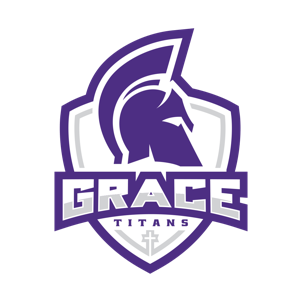  Grace Lutheran School            Preschool Program Selection FormWe offer two programs for you to choose from. The 3K-4K program is intended for students who are at least 3 (3K) or 4 (4K) years of age by September 1 (and fully potty-trained) and plan to attend Kindergarten in 1-3 years. Parents may select how many days/week they would like to have their child in this program which runs from 8:15AM – 11:15AM. Parents may also indicate which days of the week they would prefer their child attend, though that is subject to availability. (Program capped at 20 students per day.)The Young 5s program is a Kindergarten readiness program for those who missed the September 1 cut-off or who need an additional year of PreK. Students enrolled in this program will meet every afternoon from 12:15 – 3:15 Monday through Friday. (Program capped at 24 students per day.)Both programs are designed to prepare students for Kindergarten when they are eligible. Child’s Name _____________________________________________Program Selection:
	 Young 5s (Monday – Friday 12:15PM – 3:15PM) - $2,100.00/Year	 3K-4K  (Monday – Friday 8:15AM – 11:15AM) – Select number of days below.____ 2 Days $1,500.00          ____ 3 Days $1,700.00          ____ 4 Days $1,900.00         ____ 5 Days $2,100.00Select your preferred program days for 3K & 4K only. (We will do our best to get your preferred days based on availability*)                  ____ Monday       ____ Tuesday       ____ Wednesday       ____ Thursday       ____ FridayPlease share any special requests for us to consider to scheduling your child’s program days. _____________________________________________________________________________________________________________________________________________________________________________________________________________________________________________________________________You will be notified in August to confirm your child’s program dates for 3K & 4K only.		         23/24